СОВЕТ ДЕПУТАТОВ муниципального образования Чёрноотрожский сельсовет Саракташского района оренбургской областиЧЕТВЕРТЫЙ созывР Е Ш Е Н И Евнеочередного сорок первого заседания Совета депутатов Чёрноотрожского сельсовета Саракташского района Оренбургской области четвертого созыва06.05.2024                                    с. Черный Отрог                                        № 248Об исполнении бюджета муниципального образованияЧёрноотрожский сельсовет Саракташского района Оренбургской области за 1 квартал 2024 годНа основании статей 12, 132 Конституции Российской Федерации, статьи 9 Бюджетного кодекса Российской Федерации, статьи 35 Федерального закона от 06.10.2003 № 131-ФЗ «Об общих принципах местного самоуправления в Российской Федерации» и статьи 24 Устава муниципального образования Чёрноотрожский сельсовет Саракташского района Оренбургской областиСовет депутатов Чёрноотрожского сельсоветаР Е Ш И Л:1. Принять к сведению отчет об исполнении бюджета муниципального образования Чёрноотрожский сельсовет Саракташского района Оренбургской области за  1 квартал 2024 года по доходам в сумме 5 392 134,60 рублей и расходам в сумме  5 904 524,31 рублей с превышением расходов над доходами в сумме 512 389,71 рублей.2. Утвердить исполнение бюджета администрации муниципального образования Чёрноотрожский сельсовет за 1 квартал 2024 год по доходам бюджета согласно приложению №1 к настоящему решению.3. Утвердить исполнение бюджета администрации муниципального образования Чёрноотрожский сельсовет за 1 квартал 2024 год по расходам бюджета согласно приложению №2 к настоящему решению.4. Утвердить источники финансирования дефицита бюджета за 1 квартал 2024 год согласно приложению №3 к настоящему решению.5. Настоящее решение вступает в силу после его подписания и подлежит размещению на официальном сайте Чёрноотрожского сельсовета Саракташского района Оренбургской области.6. Контроль за исполнением данного решения возложить на постоянную комиссию по бюджетной, налоговой и финансовой политике, собственности и экономическим вопросам, торговле и быту (Макаев И.Р.).Председатель Совета депутатов сельсовета                                     Г.Х. ВалитовРазослано: администрации сельсовета, прокуратуре района, официальный сайт сельсовета, в дело                                                                     Приложение №1                                                                                к решению Совета депутатов                                                                                Чёрноотрожского сельсовета                                                                                 Саракташского района                                                                                                                                                                        Оренбургской области                                                                                 от  06.05.2024   № 248                                                                       Приложение №2                                                                      к решению Совета депутатов                                                                      Чёрноотрожского сельсовета                                                                       Саракташского района Оренбургской области                                                                       от  06.05.2024    № 248                                                                      Приложение №3                                                                      к решению Совета депутатов                                                                      Чёрноотрожского сельсовета                                                                       Саракташского района Оренбургской области                                                                       от   06.05.2024    № 248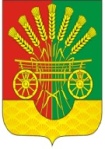 1. Доходы бюджета1. Доходы бюджета1. Доходы бюджета1. Доходы бюджета1. Доходы бюджета1. Доходы бюджетаНаименование показателяКод строкиКод дохода по бюджетной классификацииУтвержденные бюджетные назначенияИсполненоНеисполненные назначения123456Доходы бюджета - всего010X27 448 767,005 392 134,6022 056 632,40в том числе:НАЛОГОВЫЕ И НЕНАЛОГОВЫЕ ДОХОДЫ010000 1000000000000000012 803 673,002 789 518,0310 014 154,97НАЛОГИ НА ПРИБЫЛЬ, ДОХОДЫ010000 101000000000000006 288 000,001 345 185,254 942 814,75Налог на доходы физических лиц010000 101020000100001106 288 000,001 345 185,254 942 814,75Налог на доходы физических лиц с доходов, источником которых является налоговый агент, за исключением доходов, в отношении которых исчисление и уплата налога осуществляются в соответствии со статьями 227, 227.1 и 228 Налогового кодекса Российской Федерации, а также доходов от долевого участия в организации, полученных физическим лицом - налоговым резидентом Российской Федерации в виде дивидендов010000 101020100100001106 190 000,001 340 209,384 849 790,62Налог на доходы физических лиц с доходов, источником которых является налоговый агент, за исключением доходов, в отношении которых исчисление и уплата налога осуществляются в соответствии со статьями 227, 227.1 и 228 Налогового кодекса Российской Федерации, а также доходов от долевого участия в организации, полученных физическим лицом - налоговым резидентом Российской Федерации в виде дивидендов (сумма платежа (перерасчеты, недоимка и задолженность по соответствующему платежу, в том числе по отмененному)010182 101020100110001106 190 000,001 340 209,384 849 790,62Налог на доходы физических лиц с доходов, полученных физическими лицами в соответствии со статьей 228 Налогового кодекса Российской Федерации (за исключением доходов от долевого участия в организации, полученных физическим лицом - налоговым резидентом Российской Федерации в виде дивидендов)010000 1010203001000011033 000,001 276,2131 723,79Налог на доходы физических лиц с доходов, полученных физическими лицами в соответствии со статьей 228 Налогового кодекса Российской Федерации (за исключением доходов от долевого участия в организации, полученных физическим лицом - налоговым резидентом Российской Федерации в виде дивидендов) (сумма платежа (перерасчеты, недоимка и задолженность по соответствующему платежу, в том числе по отмененному)010182 1010203001100011033 000,001 175,2531 824,75Налог на доходы физических лиц с доходов, полученных физическими лицами в соответствии со статьей 228 Налогового кодекса Российской Федерации (за исключением доходов от долевого участия в организации, полученных физическим лицом - налоговым резидентом Российской Федерации в виде дивидендов) (суммы денежных взысканий (штрафов) по соответствующему платежу согласно законодательству Российской Федерации)010182 101020300130001100,00100,960,00Налог на доходы физических лиц в части суммы налога, превышающей 650 000 рублей, относящейся к части налоговой базы, превышающей 5 000 000 рублей (за исключением налога на доходы физических лиц с сумм прибыли контролируемой иностранной компании, в том числе фиксированной прибыли контролируемой иностранной компании, а также налога на доходы физических лиц в отношении доходов от долевого участия в организации, полученных физическим лицом - налоговым резидентом Российской Федерации в виде дивидендов)010000 1010208001000011010 000,003 699,666 300,34Налог на доходы физических лиц в части суммы налога, превышающей 650 000 рублей, относящейся к части налоговой базы, превышающей 5 000 000 рублей (за исключением налога на доходы физических лиц с сумм прибыли контролируемой иностранной компании, в том числе фиксированной прибыли контролируемой иностранной компании, а также налога на доходы физических лиц в отношении доходов от долевого участия в организации, полученных физическим лицом - налоговым резидентом Российской Федерации в виде дивидендов) (сумма платежа (перерасчеты, недоимка и задолженность по соответствующему платежу, в том числе по отмененному)010182 1010208001100011010 000,003 699,666 300,34Налог на доходы физических лиц в отношении доходов от долевого участия в организации, полученных физическим лицом - налоговым резидентом Российской Федерации в виде дивидендов (в части суммы налога, не превышающей 650 000 рублей)010000 1010213001000011055 000,000,0055 000,00Налог на доходы физических лиц в отношении доходов от долевого участия в организации, полученных физическим лицом - налоговым резидентом Российской Федерации в виде дивидендов (в части суммы налога, не превышающей 650 000 рублей) (сумма платежа (перерасчеты, недоимка и задолженность по соответствующему платежу, в том числе по отмененному)010182 1010213001100011055 000,000,0055 000,00НАЛОГИ НА ТОВАРЫ (РАБОТЫ, УСЛУГИ), РЕАЛИЗУЕМЫЕ НА ТЕРРИТОРИИ РОССИЙСКОЙ ФЕДЕРАЦИИ010000 103000000000000003 666 000,00932 537,252 733 462,75Акцизы по подакцизным товарам (продукции), производимым на территории Российской Федерации010000 103020000100001103 666 000,00932 537,252 733 462,75Доходы от уплаты акцизов на дизельное топливо, подлежащие распределению между бюджетами субъектов Российской Федерации и местными бюджетами с учетом установленных дифференцированных нормативов отчислений в местные бюджеты010000 103022300100001101 912 000,00457 209,041 454 790,96Доходы от уплаты акцизов на дизельное топливо, подлежащие распределению между бюджетами субъектов Российской Федерации и местными бюджетами с учетом установленных дифференцированных нормативов отчислений в местные бюджеты (по нормативам, установленным федеральным законом о федеральном бюджете в целях формирования дорожных фондов субъектов Российской Федерации)010182 103022310100001101 912 000,00457 209,041 454 790,96Доходы от уплаты акцизов на моторные масла для дизельных и (или) карбюраторных (инжекторных) двигателей, подлежащие распределению между бюджетами субъектов Российской Федерации и местными бюджетами с учетом установленных дифференцированных нормативов отчислений в местные бюджеты010000 103022400100001109 000,002 405,526 594,48Доходы от уплаты акцизов на моторные масла для дизельных и (или) карбюраторных (инжекторных) двигателей, подлежащие распределению между бюджетами субъектов Российской Федерации и местными бюджетами с учетом установленных дифференцированных нормативов отчислений в местные бюджеты (по нормативам, установленным федеральным законом о федеральном бюджете в целях формирования дорожных фондов субъектов Российской Федерации)010182 103022410100001109 000,002 405,526 594,48Доходы от уплаты акцизов на автомобильный бензин, подлежащие распределению между бюджетами субъектов Российской Федерации и местными бюджетами с учетом установленных дифференцированных нормативов отчислений в местные бюджеты010000 103022500100001101 983 000,00521 464,181 461 535,82Доходы от уплаты акцизов на автомобильный бензин, подлежащие распределению между бюджетами субъектов Российской Федерации и местными бюджетами с учетом установленных дифференцированных нормативов отчислений в местные бюджеты (по нормативам, установленным федеральным законом о федеральном бюджете в целях формирования дорожных фондов субъектов Российской Федерации)010182 103022510100001101 983 000,00521 464,181 461 535,82Доходы от уплаты акцизов на прямогонный бензин, подлежащие распределению между бюджетами субъектов Российской Федерации и местными бюджетами с учетом установленных дифференцированных нормативов отчислений в местные бюджеты010000 10302260010000110-238 000,00-48 541,49-189 458,51Доходы от уплаты акцизов на прямогонный бензин, подлежащие распределению между бюджетами субъектов Российской Федерации и местными бюджетами с учетом установленных дифференцированных нормативов отчислений в местные бюджеты (по нормативам, установленным федеральным законом о федеральном бюджете в целях формирования дорожных фондов субъектов Российской Федерации)010182 10302261010000110-238 000,00-48 541,49-189 458,51НАЛОГИ НА СОВОКУПНЫЙ ДОХОД010000 10500000000000000230 000,00208 973,6421 026,36Налог, взимаемый в связи с применением упрощенной системы налогообложения010000 1050100000000011080 000,0029 005,2450 994,76Налог, взимаемый с налогоплательщиков, выбравших в качестве объекта налогообложения доходы010000 1050101001000011050 000,00-5 642,6955 642,69Налог, взимаемый с налогоплательщиков, выбравших в качестве объекта налогообложения доходы010000 1050101101000011050 000,00-5 642,6955 642,69Налог, взимаемый с налогоплательщиков, выбравших в качестве объекта налогообложения доходы (сумма платежа (перерасчеты, недоимка и задолженность по соответствующему платежу, в том числе по отмененному)010182 1050101101100011050 000,00-5 642,6955 642,69Налог, взимаемый с налогоплательщиков, выбравших в качестве объекта налогообложения доходы, уменьшенные на величину расходов010000 1050102001000011030 000,0034 647,930,00Налог, взимаемый с налогоплательщиков, выбравших в качестве объекта налогообложения доходы, уменьшенные на величину расходов (в том числе минимальный налог, зачисляемый в бюджеты субъектов Российской Федерации)010000 1050102101000011030 000,0034 647,930,00Налог, взимаемый с налогоплательщиков, выбравших в качестве объекта налогообложения доходы, уменьшенные на величину расходов (в том числе минимальный налог, зачисляемый в бюджеты субъектов Российской Федерации) (сумма платежа (перерасчеты, недоимка и задолженность по соответствующему платежу, в том числе по отмененному)010182 1050102101100011030 000,0034 647,930,00Единый сельскохозяйственный налог010000 10503000010000110150 000,00179 968,400,00Единый сельскохозяйственный налог010000 10503010010000110150 000,00179 968,400,00Единый сельскохозяйственный налог (сумма платежа (перерасчеты, недоимка и задолженность по соответствующему платежу, в том числе по отмененному)010182 10503010011000110150 000,00179 958,500,00Единый сельскохозяйственный налог (суммы денежных взысканий (штрафов) по соответствующему платежу согласно законодательству Российской Федерации)010182 105030100130001100,009,900,00НАЛОГИ НА ИМУЩЕСТВО010000 106000000000000002 103 000,00293 071,891 809 928,11Налог на имущество физических лиц010000 1060100000000011090 000,008 867,3381 132,67Налог на имущество физических лиц, взимаемый по ставкам, применяемым к объектам налогообложения, расположенным в границах сельских поселений010000 1060103010000011090 000,008 867,3381 132,67Налог на имущество физических лиц, взимаемый по ставкам, применяемым к объектам налогообложения, расположенным в границах сельских поселений (сумма платежа (перерасчеты, недоимка и задолженность по соответствующему платежу, в том числе по отмененному)010182 1060103010100011090 000,008 867,3381 132,67Земельный налог010000 106060000000001102 013 000,00284 204,561 728 795,44Земельный налог с организаций010000 10606030000000110657 000,00196 566,00460 434,00Земельный налог с организаций, обладающих земельным участком, расположенным в границах сельских поселений010000 10606033100000110657 000,00196 566,00460 434,00Земельный налог с организаций, обладающих земельным участком, расположенным в границах сельских поселений (сумма платежа (перерасчеты, недоимка и задолженность по соответствующему платежу, в том числе по отмененному)010182 10606033101000110657 000,00196 566,00460 434,00Земельный налог с физических лиц010000 106060400000001101 356 000,0087 638,561 268 361,44Земельный налог с физических лиц, обладающих земельным участком, расположенным в границах сельских поселений010000 106060431000001101 356 000,0087 638,561 268 361,44Земельный налог с физических лиц, обладающих земельным участком, расположенным в границах сельских поселений (сумма платежа (перерасчеты, недоимка и задолженность по соответствующему платежу, в том числе по отмененному)010182 106060431010001101 356 000,0087 638,561 268 361,44ГОСУДАРСТВЕННАЯ ПОШЛИНА010000 108000000000000000,001 350,000,00Государственная пошлина за совершение нотариальных действий (за исключением действий, совершаемых консульскими учреждениями Российской Федерации)010000 108040000100001100,001 350,000,00Государственная пошлина за совершение нотариальных действий должностными лицами органов местного самоуправления, уполномоченными в соответствии с законодательными актами Российской Федерации на совершение нотариальных действий010000 108040200100001100,001 350,000,00Государственная пошлина за совершение нотариальных действий должностными лицами органов местного самоуправления, уполномоченными в соответствии с законодательными актами Российской Федерации на совершение нотариальных действий010138 108040200110001100,001 350,000,00ДОХОДЫ ОТ ИСПОЛЬЗОВАНИЯ ИМУЩЕСТВА, НАХОДЯЩЕГОСЯ В ГОСУДАРСТВЕННОЙ И МУНИЦИПАЛЬНОЙ СОБСТВЕННОСТИ010000 111000000000000008 000,002 400,005 600,00Доходы, получаемые в виде арендной либо иной платы за передачу в возмездное пользование государственного и муниципального имущества (за исключением имущества бюджетных и автономных учреждений, а также имущества государственных и муниципальных унитарных предприятий, в том числе казенных)010000 111050000000001208 000,002 400,005 600,00Доходы от сдачи в аренду имущества, находящегося в оперативном управлении органов государственной власти, органов местного самоуправления, органов управления государственными внебюджетными фондами и созданных ими учреждений (за исключением имущества бюджетных и автономных учреждений)010000 111050300000001208 000,002 400,005 600,00Доходы от сдачи в аренду имущества, находящегося в оперативном управлении органов управления сельских поселений и созданных ими учреждений (за исключением имущества муниципальных бюджетных и автономных учреждений)010138 111050351000001208 000,002 400,005 600,00ШТРАФЫ, САНКЦИИ, ВОЗМЕЩЕНИЕ УЩЕРБА010000 116000000000000000,006 000,000,00Административные штрафы, установленные законами субъектов Российской Федерации об административных правонарушениях010000 116020000200001400,006 000,000,00Административные штрафы, установленные законами субъектов Российской Федерации об административных правонарушениях, за нарушение муниципальных правовых актов010811 116020200200001400,006 000,000,00ПРОЧИЕ НЕНАЛОГОВЫЕ ДОХОДЫ010000 11700000000000000508 673,000,00508 673,00Инициативные платежи010000 11715000000000150508 673,000,00508 673,00Инициативные платежи, зачисляемые в бюджеты сельских поселений010000 11715030100000150508 673,000,00508 673,00Инициативные платежи, зачисляемые в бюджеты сельских поселений010138 1171503010000215092 707,000,0092 707,00Инициативные платежи, зачисляемые в бюджеты сельских поселений (средства, поступающие на ремонт автомобильных дорог)010138 11715030100013150415 966,000,00415 966,00БЕЗВОЗМЕЗДНЫЕ ПОСТУПЛЕНИЯ010000 2000000000000000014 645 094,002 602 616,5712 042 477,43БЕЗВОЗМЕЗДНЫЕ ПОСТУПЛЕНИЯ ОТ ДРУГИХ БЮДЖЕТОВ БЮДЖЕТНОЙ СИСТЕМЫ РОССИЙСКОЙ ФЕДЕРАЦИИ010000 2020000000000000014 401 400,002 602 616,5711 798 783,43Дотации бюджетам бюджетной системы Российской Федерации010000 202100000000001509 116 000,002 096 700,007 019 300,00Дотации на выравнивание бюджетной обеспеченности010000 202150010000001509 116 000,002 096 700,007 019 300,00Дотации бюджетам сельских поселений на выравнивание бюджетной обеспеченности из бюджета субъекта Российской Федерации010138 202150011000001509 116 000,002 096 700,007 019 300,00Субсидии бюджетам бюджетной системы Российской Федерации (межбюджетные субсидии)010000 202200000000001503 094 300,000,003 094 300,00Субсидии бюджетам на обеспечение комплексного развития сельских территорий010000 20225576000000150631 800,000,00631 800,00Субсидии бюджетам сельских поселений на обеспечение комплексного развития сельских территорий010138 20225576100000150631 800,000,00631 800,00Прочие субсидии010000 202299990000001502 462 500,000,002 462 500,00Прочие субсидии бюджетам сельских поселений010138 202299991000001502 462 500,000,002 462 500,00Субвенции бюджетам бюджетной системы Российской Федерации010000 20230000000000150385 600,0054 541,57331 058,43Субвенции бюджетам на осуществление первичного воинского учета органами местного самоуправления поселений, муниципальных и городских округов010000 20235118000000150385 600,0054 541,57331 058,43Субвенции бюджетам сельских поселений на осуществление первичного воинского учета органами местного самоуправления поселений, муниципальных и городских округов010138 20235118100000150385 600,0054 541,57331 058,43Иные межбюджетные трансферты010000 202400000000001501 805 500,00451 375,001 354 125,00Прочие межбюджетные трансферты, передаваемые бюджетам010000 202499990000001501 805 500,00451 375,001 354 125,00Прочие межбюджетные трансферты, передаваемые бюджетам сельских поселений010138 202499991000001501 805 500,00451 375,001 354 125,00БЕЗВОЗМЕЗДНЫЕ ПОСТУПЛЕНИЯ ОТ НЕГОСУДАРСТВЕННЫХ ОРГАНИЗАЦИЙ010000 20400000000000000243 694,000,00243 694,00Безвозмездные поступления от негосударственных организаций в бюджеты сельских поселений010000 20405000100000150243 694,000,00243 694,00Прочие безвозмездные поступления от негосударственных организаций в бюджеты сельских поселений010138 20405099100000150243 694,000,00243 694,002. Расходы бюджета2. Расходы бюджета2. Расходы бюджета2. Расходы бюджета2. Расходы бюджета2. Расходы бюджетаНаименование показателяКод строкиКод расхода по бюджетной классификацииУтвержденные бюджетные назначенияИсполненоНеисполненные назначения123456Расходы бюджета - всего200X28 446 349,415 904 524,3122 541 825,10в том числе:ОБЩЕГОСУДАРСТВЕННЫЕ ВОПРОСЫ200000 0100 0000000000 0006 906 520,002 003 250,014 903 269,99Функционирование высшего должностного лица субъекта Российской Федерации и муниципального образования200000 0102 0000000000 0001 500 000,00431 419,681 068 580,32Муниципальная программа "Реализация муниципальной политики на территории муниципального образования Черноотрожский сельсовет Саракташского района Оренбургской области"200000 0102 6800000000 0001 500 000,00431 419,681 068 580,32Комплексы процессных мероприятий200000 0102 6840000000 0001 500 000,00431 419,681 068 580,32Комплекс процессных мероприятий «Обеспечение реализации программы»200000 0102 6840600000 0001 500 000,00431 419,681 068 580,32Глава муниципального образования200000 0102 6840610010 0001 500 000,00431 419,681 068 580,32Расходы на выплаты персоналу в целях обеспечения выполнения функций государственными (муниципальными) органами, казенными учреждениями, органами управления государственными внебюджетными фондами200000 0102 6840610010 1001 500 000,00431 419,681 068 580,32Расходы на выплаты персоналу государственных (муниципальных) органов200000 0102 6840610010 1201 500 000,00431 419,681 068 580,32Фонд оплаты труда государственных (муниципальных) органов200138 0102 6840610010 1211 150 000,00329 201,53820 798,47Взносы по обязательному социальному страхованию на выплаты денежного содержания и иные выплаты работникам государственных (муниципальных) органов200138 0102 6840610010 129350 000,00102 218,15247 781,85Функционирование Правительства Российской Федерации, высших исполнительных органов субъектов Российской Федерации, местных администраций200000 0104 0000000000 0005 250 000,001 527 131,333 722 868,67Муниципальная программа "Реализация муниципальной политики на территории муниципального образования Черноотрожский сельсовет Саракташского района Оренбургской области"200000 0104 6800000000 0005 250 000,001 527 131,333 722 868,67Комплексы процессных мероприятий200000 0104 6840000000 0005 250 000,001 527 131,333 722 868,67Комплекс процессных мероприятий «Обеспечение реализации программы»200000 0104 6840600000 0005 250 000,001 527 131,333 722 868,67Центральный аппарат200000 0104 6840610020 0005 102 200,001 490 181,333 612 018,67Расходы на выплаты персоналу в целях обеспечения выполнения функций государственными (муниципальными) органами, казенными учреждениями, органами управления государственными внебюджетными фондами200000 0104 6840610020 1003 700 163,901 154 598,412 545 565,49Расходы на выплаты персоналу государственных (муниципальных) органов200000 0104 6840610020 1203 700 163,901 154 598,412 545 565,49Фонд оплаты труда государственных (муниципальных) органов200138 0104 6840610020 1212 810 000,00855 422,581 954 577,42Иные выплаты персоналу государственных (муниципальных) органов, за исключением фонда оплаты труда200138 0104 6840610020 12240 163,9040 163,900,00Взносы по обязательному социальному страхованию на выплаты денежного содержания и иные выплаты работникам государственных (муниципальных) органов200138 0104 6840610020 129850 000,00259 011,93590 988,07Закупка товаров, работ и услуг для обеспечения государственных (муниципальных) нужд200000 0104 6840610020 2001 345 036,10321 082,351 023 953,75Иные закупки товаров, работ и услуг для обеспечения государственных (муниципальных) нужд200000 0104 6840610020 2401 345 036,10321 082,351 023 953,75Прочая закупка товаров, работ и услуг200138 0104 6840610020 2441 210 036,10285 308,77924 727,33Закупка энергетических ресурсов200138 0104 6840610020 247135 000,0035 773,5899 226,42Иные бюджетные ассигнования200000 0104 6840610020 80057 000,0014 500,5742 499,43Уплата налогов, сборов и иных платежей200000 0104 6840610020 85057 000,0014 500,5742 499,43Уплата налога на имущество организаций и земельного налога200138 0104 6840610020 85142 000,000,0042 000,00Уплата иных платежей200138 0104 6840610020 85315 000,0014 500,57499,43Иные межбюджетные трансферты, передаваемые районному бюджету из бюджетов поселений на осуществление части полномочий по решению вопросов местного значения в соответствии с заключенными соглашениями по осуществлению муниципального земельного контроля200000 0104 68406Т0030 00072 800,0018 200,0054 600,00Межбюджетные трансферты200000 0104 68406Т0030 50072 800,0018 200,0054 600,00Иные межбюджетные трансферты200138 0104 68406Т0030 54072 800,0018 200,0054 600,00Иные межбюджетные трансферты, передаваемые районному бюджету из бюджетов поселений на осуществление части полномочий по подготовке проекта Устава муниципального образования, проектов муниципальных правовых актов о внесении изменений и дополнении в Устав муниципального образования, проектов муниципальных правовых актов200000 0104 68406Т0060 00075 000,0018 750,0056 250,00Межбюджетные трансферты200000 0104 68406Т0060 50075 000,0018 750,0056 250,00Иные межбюджетные трансферты200138 0104 68406Т0060 54075 000,0018 750,0056 250,00Обеспечение деятельности финансовых, налоговых и таможенных органов и органов финансового (финансово-бюджетного) надзора200000 0106 0000000000 000122 428,0030 607,0091 821,00Муниципальная программа "Реализация муниципальной политики на территории муниципального образования Черноотрожский сельсовет Саракташского района Оренбургской области"200000 0106 6800000000 000122 428,0030 607,0091 821,00Комплексы процессных мероприятий200000 0106 6840000000 000122 428,0030 607,0091 821,00Комплекс процессных мероприятий «Обеспечение реализации программы»200000 0106 6840600000 000122 428,0030 607,0091 821,00Иные межбюджетные трансферты, передаваемые районному бюджету из бюджетов поселений на осуществление части полномочий по решению вопросов местного значения в соответствии с заключенными соглашениями по внешнему муниципальному финансовому контролю200000 0106 68406Т0050 000122 428,0030 607,0091 821,00Межбюджетные трансферты200000 0106 68406Т0050 500122 428,0030 607,0091 821,00Иные межбюджетные трансферты200138 0106 68406Т0050 540122 428,0030 607,0091 821,00Резервные фонды200000 0111 0000000000 00020 000,000,0020 000,00Непрограммное направление расходов (непрограммные мероприятия)200000 0111 7700000000 00020 000,000,0020 000,00Руководство и управление в сфере установленных функций органов местного самоуправления200000 0111 7710000000 00020 000,000,0020 000,00Создание и использование средств резервного фонда администрации поселений Саракташского района200000 0111 7710000040 00020 000,000,0020 000,00Иные бюджетные ассигнования200000 0111 7710000040 80020 000,000,0020 000,00Резервные средства200138 0111 7710000040 87020 000,000,0020 000,00Другие общегосударственные вопросы200000 0113 0000000000 00014 092,0014 092,000,00Муниципальная программа "Реализация муниципальной политики на территории муниципального образования Черноотрожский сельсовет Саракташского района Оренбургской области"200000 0113 6800000000 00014 092,0014 092,000,00Комплексы процессных мероприятий200000 0113 6840000000 00014 092,0014 092,000,00Комплекс процессных мероприятий «Обеспечение реализации программы»200000 0113 6840600000 00014 092,0014 092,000,00Членские взносы в Совет (ассоциацию) муниципальных образований200000 0113 6840695100 00014 092,0014 092,000,00Иные бюджетные ассигнования200000 0113 6840695100 80014 092,0014 092,000,00Уплата налогов, сборов и иных платежей200000 0113 6840695100 85014 092,0014 092,000,00Уплата иных платежей200138 0113 6840695100 85314 092,0014 092,000,00НАЦИОНАЛЬНАЯ ОБОРОНА200000 0200 0000000000 000385 600,0054 541,57331 058,43Мобилизационная и вневойсковая подготовка200000 0203 0000000000 000385 600,0054 541,57331 058,43Муниципальная программа "Реализация муниципальной политики на территории муниципального образования Черноотрожский сельсовет Саракташского района Оренбургской области"200000 0203 6800000000 000385 600,0054 541,57331 058,43Комплексы процессных мероприятий200000 0203 6840000000 000385 600,0054 541,57331 058,43Комплекс процессных мероприятий «Обеспечение реализации программы»200000 0203 6840600000 000385 600,0054 541,57331 058,43Осуществление первичного воинского учета органами местного самоуправления поселений, муниципальных и городских округов200000 0203 6840651180 000385 600,0054 541,57331 058,43Расходы на выплаты персоналу в целях обеспечения выполнения функций государственными (муниципальными) органами, казенными учреждениями, органами управления государственными внебюджетными фондами200000 0203 6840651180 100383 600,0053 791,57329 808,43Расходы на выплаты персоналу государственных (муниципальных) органов200000 0203 6840651180 120383 600,0053 791,57329 808,43Фонд оплаты труда государственных (муниципальных) органов200138 0203 6840651180 121295 000,0041 811,28253 188,72Взносы по обязательному социальному страхованию на выплаты денежного содержания и иные выплаты работникам государственных (муниципальных) органов200138 0203 6840651180 12988 600,0011 980,2976 619,71Закупка товаров, работ и услуг для обеспечения государственных (муниципальных) нужд200000 0203 6840651180 2002 000,00750,001 250,00Иные закупки товаров, работ и услуг для обеспечения государственных (муниципальных) нужд200000 0203 6840651180 2402 000,00750,001 250,00Прочая закупка товаров, работ и услуг200138 0203 6840651180 2442 000,00750,001 250,00НАЦИОНАЛЬНАЯ БЕЗОПАСНОСТЬ И ПРАВООХРАНИТЕЛЬНАЯ ДЕЯТЕЛЬНОСТЬ200000 0300 0000000000 000188 500,0044 919,00143 581,00Защита населения и территории от чрезвычайных ситуаций природного и техногенного характера, пожарная безопасность200000 0310 0000000000 000180 000,0044 919,00135 081,00Муниципальная программа "Реализация муниципальной политики на территории муниципального образования Черноотрожский сельсовет Саракташского района Оренбургской области"200000 0310 6800000000 000180 000,0044 919,00135 081,00Комплексы процессных мероприятий200000 0310 6840000000 000180 000,0044 919,00135 081,00Комплекс процессных мероприятий «Безопасность»200000 0310 6840100000 000180 000,0044 919,00135 081,00Мероприятия по обеспечению пожарной безопасности на территории муниципального образования поселения200000 0310 6840195020 000180 000,0044 919,00135 081,00Закупка товаров, работ и услуг для обеспечения государственных (муниципальных) нужд200000 0310 6840195020 200180 000,0044 919,00135 081,00Иные закупки товаров, работ и услуг для обеспечения государственных (муниципальных) нужд200000 0310 6840195020 240180 000,0044 919,00135 081,00Прочая закупка товаров, работ и услуг200138 0310 6840195020 244180 000,0044 919,00135 081,00Другие вопросы в области национальной безопасности и правоохранительной деятельности200000 0314 0000000000 0008 500,000,008 500,00Муниципальная программа "Реализация муниципальной политики на территории муниципального образования Черноотрожский сельсовет Саракташского района Оренбургской области"200000 0314 6800000000 0008 500,000,008 500,00Комплексы процессных мероприятий200000 0314 6840000000 0008 500,000,008 500,00Комплекс процессных мероприятий «Безопасность»200000 0314 6840100000 0008 500,000,008 500,00Меры поддержки добровольных народных дружин200000 0314 6840120040 0008 500,000,008 500,00Закупка товаров, работ и услуг для обеспечения государственных (муниципальных) нужд200000 0314 6840120040 2008 500,000,008 500,00Иные закупки товаров, работ и услуг для обеспечения государственных (муниципальных) нужд200000 0314 6840120040 2408 500,000,008 500,00Прочая закупка товаров, работ и услуг200138 0314 6840120040 2448 500,000,008 500,00НАЦИОНАЛЬНАЯ ЭКОНОМИКА200000 0400 0000000000 0006 500 082,58773 618,485 726 464,10Дорожное хозяйство (дорожные фонды)200000 0409 0000000000 0006 500 082,58773 618,485 726 464,10Муниципальная программа "Реализация муниципальной политики на территории муниципального образования Черноотрожский сельсовет Саракташского района Оренбургской области"200000 0409 6800000000 0006 500 082,58773 618,485 726 464,10Комплексы процессных мероприятий200000 0409 6840000000 0003 389 513,58773 618,482 615 895,10Комплекс процессных мероприятий «Развитие дорожного хозяйства»200000 0409 6840200000 0003 389 513,58773 618,482 615 895,10Содержание и ремонт, капитальный ремонт автомобильных дорог общего пользования и искусственных сооружений на них200000 0409 6840295280 0003 389 513,58773 618,482 615 895,10Закупка товаров, работ и услуг для обеспечения государственных (муниципальных) нужд200000 0409 6840295280 2003 389 513,58773 618,482 615 895,10Иные закупки товаров, работ и услуг для обеспечения государственных (муниципальных) нужд200000 0409 6840295280 2403 389 513,58773 618,482 615 895,10Прочая закупка товаров, работ и услуг200138 0409 6840295280 2442 389 513,58371 458,442 018 055,14Закупка энергетических ресурсов200138 0409 6840295280 2471 000 000,00402 160,04597 839,96Приоритетные проекты Оренбургской области200000 0409 6850000000 0003 110 569,000,003 110 569,00Приоритетный проект «Вовлечение жителей муниципальных образований Оренбургской области в процесс выбора и реализации инициативных проектов»200000 0409 685П500000 0003 110 569,000,003 110 569,00Реализация инициативных проектов (ремонт автомобильной дороги)200000 0409 685П5S170Г 0002 302 778,000,002 302 778,00Закупка товаров, работ и услуг для обеспечения государственных (муниципальных) нужд200000 0409 685П5S170Г 2002 302 778,000,002 302 778,00Иные закупки товаров, работ и услуг для обеспечения государственных (муниципальных) нужд200000 0409 685П5S170Г 2402 302 778,000,002 302 778,00Прочая закупка товаров, работ и услуг200138 0409 685П5S170Г 2442 302 778,000,002 302 778,00Мероприятия по завершению реализации инициативных проектов (ремонт автомобильной дороги)200000 0409 685П5И170Г 000807 791,000,00807 791,00Закупка товаров, работ и услуг для обеспечения государственных (муниципальных) нужд200000 0409 685П5И170Г 200807 791,000,00807 791,00Иные закупки товаров, работ и услуг для обеспечения государственных (муниципальных) нужд200000 0409 685П5И170Г 240807 791,000,00807 791,00Прочая закупка товаров, работ и услуг200138 0409 685П5И170Г 244807 791,000,00807 791,00ЖИЛИЩНО-КОММУНАЛЬНОЕ ХОЗЯЙСТВО200000 0500 0000000000 0002 373 509,831 379 817,88993 691,95Жилищное хозяйство200000 0501 0000000000 0005 500,00480,595 019,41Непрограммное направление расходов (непрограммные мероприятия)200000 0501 7700000000 0005 500,00480,595 019,41Прочие непрограммные мероприятия200000 0501 7730000000 0005 500,00480,595 019,41Исполнение обязательств по уплате взносов на капитальный ремонт в отношении помещений, собственниками которых являются органы местного самоуправления200000 0501 7730090140 0005 500,00480,595 019,41Закупка товаров, работ и услуг для обеспечения государственных (муниципальных) нужд200000 0501 7730090140 2005 500,00480,595 019,41Иные закупки товаров, работ и услуг для обеспечения государственных (муниципальных) нужд200000 0501 7730090140 2405 500,00480,595 019,41Прочая закупка товаров, работ и услуг200138 0501 7730090140 2445 500,00480,595 019,41Коммунальное хозяйство200000 0502 0000000000 00023 520,000,0023 520,00Муниципальная программа "Реализация муниципальной политики на территории муниципального образования Черноотрожский сельсовет Саракташского района Оренбургской области"200000 0502 6800000000 00023 520,000,0023 520,00Комплексы процессных мероприятий200000 0502 6840000000 00023 520,000,0023 520,00Комплекс процессных мероприятий «Развитие коммунального хозяйства»200000 0502 6840700000 00023 520,000,0023 520,00Иные межбюджетные трансферты на осуществление части переданных полномочий по организации в границах поселения водоснабжения, водоотведения населения200000 0502 68407Т0010 00023 520,000,0023 520,00Межбюджетные трансферты200000 0502 68407Т0010 50023 520,000,0023 520,00Иные межбюджетные трансферты200138 0502 68407Т0010 54023 520,000,0023 520,00Благоустройство200000 0503 0000000000 0002 344 489,831 379 337,29965 152,54Муниципальная программа "Реализация муниципальной политики на территории муниципального образования Черноотрожский сельсовет Саракташского района Оренбургской области"200000 0503 6800000000 0002 344 489,831 379 337,29965 152,54Комплексы процессных мероприятий200000 0503 6840000000 0002 344 489,831 379 337,29965 152,54Комплекс процессных мероприятий «Благоустройство территории Черноотрожского сельсовета»200000 0503 6840300000 0001 441 919,831 379 337,2962 582,54Мероприятия по благоустройству территории муниципального образования поселения200000 0503 6840395310 0001 441 919,831 379 337,2962 582,54Закупка товаров, работ и услуг для обеспечения государственных (муниципальных) нужд200000 0503 6840395310 2001 441 919,831 379 337,2962 582,54Иные закупки товаров, работ и услуг для обеспечения государственных (муниципальных) нужд200000 0503 6840395310 2401 441 919,831 379 337,2962 582,54Прочая закупка товаров, работ и услуг200138 0503 6840395310 2441 441 919,831 379 337,2962 582,54Комплекс процессных мероприятий «Комплексное развитие сельских территорий на территории муниципального образования Чёрноотрожский сельсовет»200000 0503 6840400000 000902 570,000,00902 570,00Обеспечение комплексного развития сельских территорий200000 0503 68404L5760 000902 570,000,00902 570,00Закупка товаров, работ и услуг для обеспечения государственных (муниципальных) нужд200000 0503 68404L5760 200902 570,000,00902 570,00Иные закупки товаров, работ и услуг для обеспечения государственных (муниципальных) нужд200000 0503 68404L5760 240902 570,000,00902 570,00Прочая закупка товаров, работ и услуг200138 0503 68404L5760 244902 570,000,00902 570,00КУЛЬТУРА, КИНЕМАТОГРАФИЯ200000 0800 0000000000 00011 070 000,001 515 858,379 554 141,63Культура200000 0801 0000000000 00011 070 000,001 515 858,379 554 141,63Муниципальная программа "Реализация муниципальной политики на территории муниципального образования Черноотрожский сельсовет Саракташского района Оренбургской области"200000 0801 6800000000 00011 070 000,001 515 858,379 554 141,63Комплексы процессных мероприятий200000 0801 6840000000 00011 070 000,001 515 858,379 554 141,63Комплекс процессных мероприятий «Развитие культуры»200000 0801 6840500000 00011 070 000,001 515 858,379 554 141,63Мероприятия, направленные на развитие культуры на территории муниципального образования поселения200000 0801 6840595220 000700 500,00664 483,3736 016,63Закупка товаров, работ и услуг для обеспечения государственных (муниципальных) нужд200000 0801 6840595220 200700 500,00664 483,3736 016,63Иные закупки товаров, работ и услуг для обеспечения государственных (муниципальных) нужд200000 0801 6840595220 240700 500,00664 483,3736 016,63Прочая закупка товаров, работ и услуг200138 0801 6840595220 244350 500,00318 719,9231 780,08Закупка энергетических ресурсов200138 0801 6840595220 247350 000,00345 763,454 236,55Иные межбюджетные трансферты, передаваемые районному бюджету из бюджетов поселений на финансовое обеспечение части полномочий по организации досуга и обеспечению жителей услугами организации культуры и библиотечного обслуживания200000 0801 68405Т0080 0008 564 000,00400 000,008 164 000,00Межбюджетные трансферты200000 0801 68405Т0080 5008 564 000,00400 000,008 164 000,00Иные межбюджетные трансферты200138 0801 68405Т0080 5408 564 000,00400 000,008 164 000,00Иные межбюджетные трансферты, передаваемые районному бюджету из бюджетов поселений на повышение заработной платы работников муниципальных учреждений культуры200000 0801 68405Т0090 0001 805 500,00451 375,001 354 125,00Межбюджетные трансферты200000 0801 68405Т0090 5001 805 500,00451 375,001 354 125,00Иные межбюджетные трансферты200138 0801 68405Т0090 5401 805 500,00451 375,001 354 125,00СОЦИАЛЬНАЯ ПОЛИТИКА200000 1000 0000000000 000400 000,00132 519,00267 481,00Пенсионное обеспечение200000 1001 0000000000 000400 000,00132 519,00267 481,00Муниципальная программа "Реализация муниципальной политики на территории муниципального образования Черноотрожский сельсовет Саракташского района Оренбургской области"200000 1001 6800000000 000400 000,00132 519,00267 481,00Комплексы процессных мероприятий200000 1001 6840000000 000400 000,00132 519,00267 481,00Комплекс процессных мероприятий «Обеспечение реализации программы»200000 1001 6840600000 000400 000,00132 519,00267 481,00Предоставление пенсии за выслугу лет муниципальным служащим200000 1001 6840625050 000400 000,00132 519,00267 481,00Социальное обеспечение и иные выплаты населению200000 1001 6840625050 300400 000,00132 519,00267 481,00Публичные нормативные социальные выплаты гражданам200000 1001 6840625050 310400 000,00132 519,00267 481,00Иные пенсии, социальные доплаты к пенсиям200138 1001 6840625050 312400 000,00132 519,00267 481,00ФИЗИЧЕСКАЯ КУЛЬТУРА И СПОРТ200000 1100 0000000000 000622 137,000,00622 137,00Физическая культура200000 1101 0000000000 000622 137,000,00622 137,00Муниципальная программа "Реализация муниципальной политики на территории муниципального образования Черноотрожский сельсовет Саракташского района Оренбургской области"200000 1101 6800000000 000622 137,000,00622 137,00Комплексы процессных мероприятий200000 1101 6840000000 00022 430,000,0022 430,00Комплекс процессных мероприятий «Развитие культуры»200000 1101 6840500000 00022 430,000,0022 430,00Мероприятия в области физической культуры и спорта200000 1101 6840595240 00022 430,000,0022 430,00Закупка товаров, работ и услуг для обеспечения государственных (муниципальных) нужд200000 1101 6840595240 20022 430,000,0022 430,00Иные закупки товаров, работ и услуг для обеспечения государственных (муниципальных) нужд200000 1101 6840595240 24022 430,000,0022 430,00Прочая закупка товаров, работ и услуг200138 1101 6840595240 24422 430,000,0022 430,00Приоритетные проекты Оренбургской области200000 1101 6850000000 000599 707,000,00599 707,00Приоритетный проект «Вовлечение жителей муниципальных образований Оренбургской области в процесс выбора и реализации инициативных проектов»200000 1101 685П500000 000599 707,000,00599 707,00Реализация инициативных проектов (приобретение оборудования для спортивной (игровой, спортивно-игровой) площадки)200000 1101 685П5S1702 000433 333,000,00433 333,00Закупка товаров, работ и услуг для обеспечения государственных (муниципальных) нужд200000 1101 685П5S1702 200433 333,000,00433 333,00Иные закупки товаров, работ и услуг для обеспечения государственных (муниципальных) нужд200000 1101 685П5S1702 240433 333,000,00433 333,00Прочая закупка товаров, работ и услуг200138 1101 685П5S1702 244433 333,000,00433 333,00Мероприятия по завершению реализации инициативных проектов (приобретение оборудования для спортивной (игровой, спортивно-игровой) площадки)200000 1101 685П5И1702 000166 374,000,00166 374,00Закупка товаров, работ и услуг для обеспечения государственных (муниципальных) нужд200000 1101 685П5И1702 200166 374,000,00166 374,00Иные закупки товаров, работ и услуг для обеспечения государственных (муниципальных) нужд200000 1101 685П5И1702 240166 374,000,00166 374,00Прочая закупка товаров, работ и услуг200138 1101 685П5И1702 244166 374,000,00166 374,00Результат исполнения бюджета (дефицит/профицит)450X-997 582,41-512 389,71X3. Источники финансирования дефицита бюджета3. Источники финансирования дефицита бюджета3. Источники финансирования дефицита бюджета3. Источники финансирования дефицита бюджета3. Источники финансирования дефицита бюджета3. Источники финансирования дефицита бюджетаНаименование показателяКод строкиКод источника финансирования дефицита бюджета по бюджетной классификацииУтвержденные бюджетные назначенияИсполненоНеисполненные назначения123456Источники финансирования дефицита бюджета - всего500X997 582,41512 389,71485 192,70в том числе:источники внутреннего финансирования бюджета520X0,000,000,00из них:5200,000,000,00источники внешнего финансирования бюджета620X0,000,000,00из них:6200,000,000,00Изменение остатков средств700000 01000000000000000997 582,41512 389,71485 192,70Изменение остатков средств на счетах по учету средств бюджетов700000 01050000000000000997 582,41512 389,71485 192,70увеличение остатков средств, всего710000 01050000000000500-27 448 767,00-5 631 741,75XУвеличение прочих остатков средств бюджетов710000 01050200000000500-27 448 767,00-5 631 741,75XУвеличение прочих остатков денежных средств бюджетов710000 01050201000000510-27 448 767,00-5 631 741,75XУвеличение прочих остатков денежных средств бюджетов сельских поселений710000 01050201100000510-27 448 767,00-5 631 741,75Xуменьшение остатков средств, всего720000 0105000000000060028 446 349,416 144 131,46XУменьшение прочих остатков средств бюджетов720000 0105020000000060028 446 349,416 144 131,46XУменьшение прочих остатков денежных средств бюджетов720000 0105020100000061028 446 349,416 144 131,46XУменьшение прочих остатков денежных средств бюджетов сельских поселений720000 0105020110000061028 446 349,416 144 131,46X